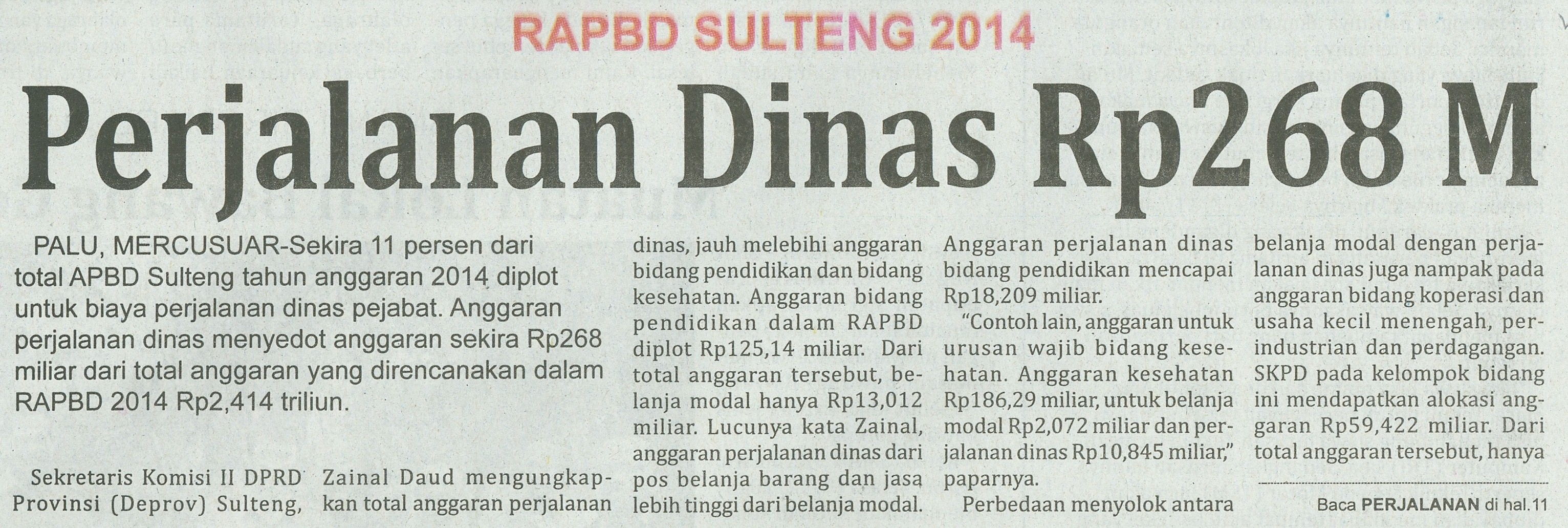 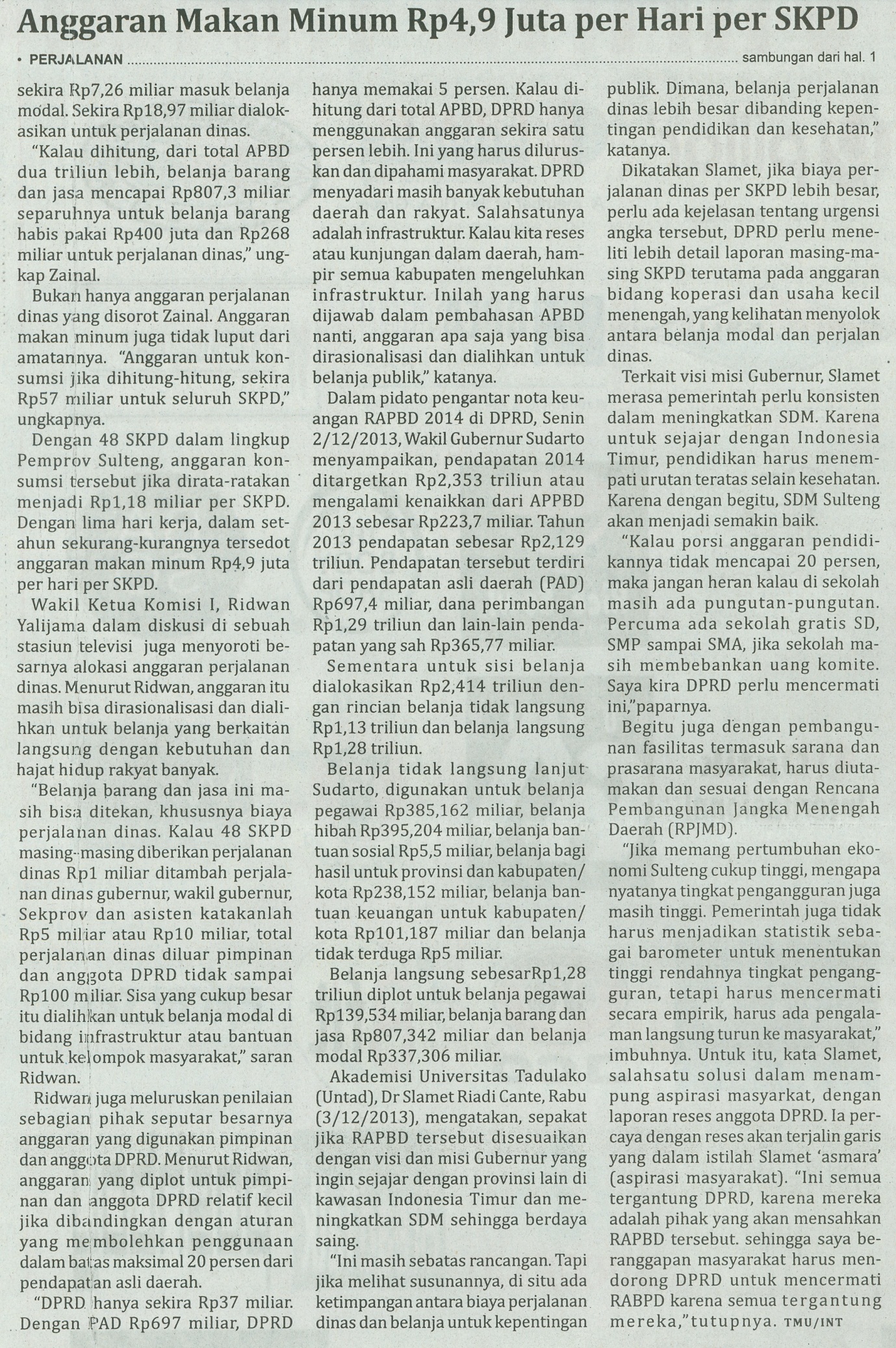 Harian    	:Mercusuar KasubaudSulteng IHari, tanggal:Rabu, 4 Desember 2013KasubaudSulteng IKeterangan:Hal. 1 Kolom 2-7, Hal 11 Kolom 2-4KasubaudSulteng IEntitas:Kota PaluKasubaudSulteng I